Образовательные стандартыВ 2014-2015 учебном году в МБОУ «НШ-ДС «Росток» образовательный процесс основан на следующих федеральных государственных образовательных стандартах:Из Федерального закона от 29.12.2012 № 273 - ФЗ «Об образовании в Российской Федерации»:Глава 2 Статья 10«Система образования включает в себя федеральные государственные образовательные стандарты»
Статья 11 
«Федеральные государственные образовательные стандарты включают в себя требования к:
―       структуре основных образовательных программ и их объёму,
―       условиям реализации основных образовательных программ,
―       результатам освоения основных образовательных программ.» Для дошкольного образования разработан  Федеральный государственный образовательный стандарт дошкольного образования (ФГОС ДО). Федеральный государственный образовательный стандарт дошкольного образования (утверждён приказом Министерства образования и науки Российской Федерации от 17 октября 2013г. № 1155)

Федеральный государственный образовательный стандарт дошкольного образования представляет собой совокупность обязательных требований к дошкольному образованию. Предметом регулирования Стандарта являются отношения в сфере образования, возникающие при реализации образовательной программы дошкольного образования.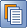 в 1-4классах  образовательный процесс основан на федеральном государственном образовательном стандарте начального общего образования (ФГОС НОО).Федеральный  государственный образовательный  стандарт начального общего образования (утвержден приказом Министерства образования и науки Российской Федерации от 6 октября 2009г. № 373)